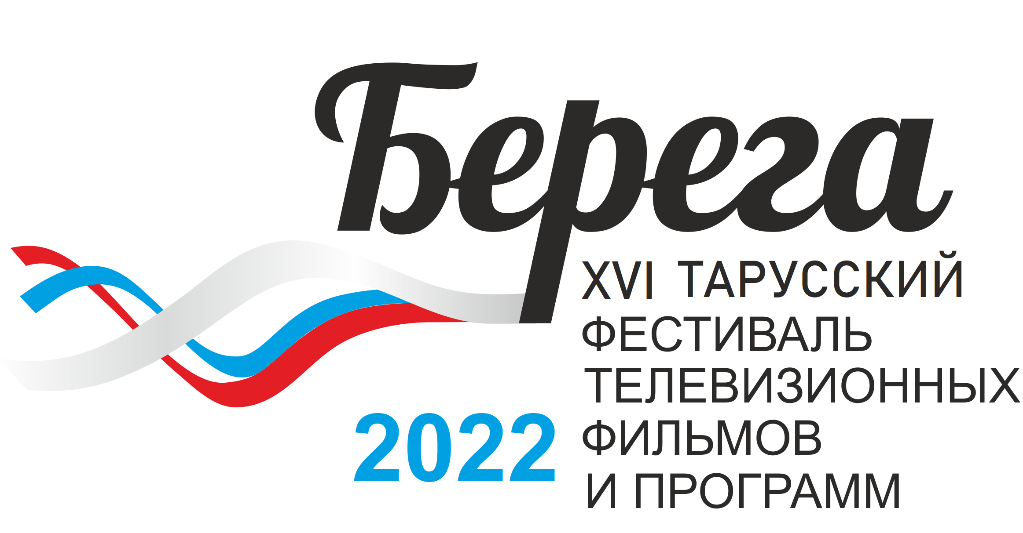 ЗАЯВКА НА УЧАСТИЕ - Заполненная заявка является  единственным документом для включения работ в список конкурсантов.- Заполняется печатными буквами на каждую отдельную телевизионную работу.Настоящим подтверждается достоверность указанных сведений и передача прав организаторам Тарусского фестиваля телевизионных фильмов и программ «Берега» на размещение представленной работы (или ее фрагментов) на всех каналах ВГТРК, включая Интернет-ресурсы ВГТРК, любым способом, в рамках законодательства РФ без выплаты авторских гонораров, а также   в просмотрах в кинозалах и на открытых площадках в ходе проведения фестиваля. Правильность указанных в настоящей заявке сведений подтверждаю:                    ________________________________/________________/М.П.                                                      “_____” _________________  2022 годаНоминация*(обозначить любым символом в клетке)Телевизионный сюжетНоминация*(обозначить любым символом в клетке)Телевизионный репортажНоминация*(обозначить любым символом в клетке)Телевизионный очеркНоминация*(обозначить любым символом в клетке)Телевизионный специальный репортажНоминация*(обозначить любым символом в клетке)Серия (сюжетов, репортажей) телевизионных работНоминация*(обозначить любым символом в клетке)Телевизионный документальный фильмНоминация*(обозначить любым символом в клетке)Телевизионная образовательно-просветительская программаНоминация*(обозначить любым символом в клетке)Телевизионная операторская работаНазвание работыПредставляющая организация:Должность, фамилия, имя  и отчество руководителяЮридический и фактический адреса организации, телефон, факс, e-mail.Хронометраж:  Дата создания:                                                                                                                                                                                                  Дата создания:                                                                                                                                                                                                  Краткое описание представленного материала:Сведения об авторах (фамилия, имя, отчество, телефон творческая должность (автор, оператор, корреспондент, режиссёр и т.д.)Паспорт (серия, номер, кем и когда выдан)Для участия в Фестивале необходимо:1. Заполнить заявку, заверив её подписью руководителя и печатью представляющей организации.2. Подготовить конкурсный материал согласно техническим параметрам, указанным в Положении.3. Разместить на FTP-сервере ГТРК "Калуга" по адресу: сервер ftp.gtrk-kaluga.ru:21  (Имя пользователя: Berega, Пароль: Berega22).   Папка, названная именем представляющей организации, должна содержать следующие файлы:- конкурсная работа (или несколько работ);- заполненная заявка в текстовом редакторе;- отсканированная копия (копии, при наличии нескольких участников) заполненной заявки участника с подписью руководителя и печатью организации.5. Выслать оригинал заявки и конкурсный материал по адресу: 248021, г. Калуга, ул. Поле Свободы, д. 40-А, филиал «ВГТРК» ГТРК «Калуга» с пометкой «Фестиваль «Берега».5. Конкурсный материал принимается до 05 сентября 2022 года.Адрес оргкомитета:Россия,  Калуга, 248021,  ул. Поле Свободы, д. 40-А, филиал ФГУП «ВГТРК» ГТРК «Калуга»,Тел/факс: +7(4842)74-72-84,  эл. почта: berega@gtrk-kaluga.ru,  сайт   http://gtrk-kaluga.ru